Витебск + Здравнево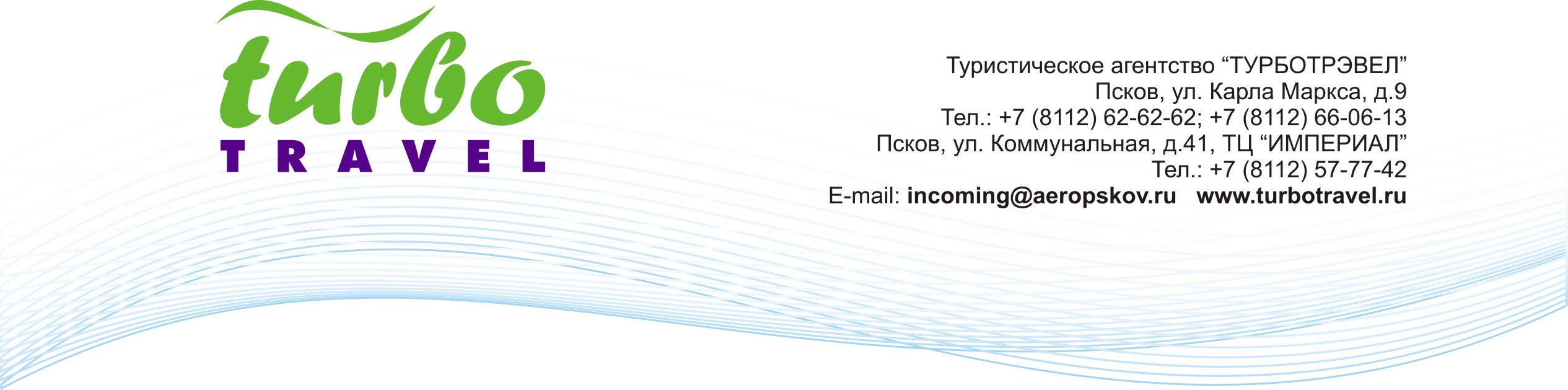 Вас приглашает город, который называют «славянским Парижем», который дарил вдохновение Марку Шагалу, Илье Репину и Казимиру Малевичу, образ которого мы встречаем в поэзии Анны Ахматовой и Роберта Рождественского.Программа тура04:30 - отъезд от ДКП (Площадь Ленина д. 1)10:00 - прибытие в Здравнево - музей-усадьбу художника И. Е. Репина Музей-усадьба И. Е. Репина «Здравнёво» - дом, где проживал великий русский живописец в период 1892-1902 года. Атмосфера усадьбы сохранилась такой, как при жизни художника: удивительной красоты деревянный дом, липовая аллея, посаженная рукой самого художника, дом управляющего, где теперь размещен выставочный зал, маленький пруд, тихий парк и хозяйственные постройки.11:00 - отправление в Витебск12:00 - начало автобусно-пешеходной экскурсии.Сначала мы заглянем в историческую часть города. Старинные церкви и памятники, символ вольного города - Ратуша с часами на одной из живописных площадей, величественный Свято-Успенский собор, Губернаторский дворец, стены которого помнят самого Наполеона Бонапарта, памятник героям войны 1812 года – все здесь дышит многовековой историей, к которой Вы сможете прикоснуться.Прогулка по городу продолжится на одной из самых больших площадей мира - площади Победы, где Вы увидите мемориальный комплекс в честь советских воинов-освободителей, партизан и подпольщиков, пройдетесь по Аллее воинской славы с установленными на ней образцами военной техники, познакомитесь с Летним амфитеатром, знаменитой концертной площадкой на которой проходит всемирно известный фестиваль искусств «Славянский базар».15:00 - свободное время18:00 - отправление в Псков.23:00 - ориентировочное время прибытия.Стоимость тура: 1590 руб. * Фирма вправе менять экскурсионные объекты местами, не нарушая при этом длительность программы.Время, указанное в программе, ориентировочное и может меняться в зависимости от ситуации на дороге.В стоимость тура входит:- автобусное обслуживание по программе тура- пешеходная экскурсия по Витебску- экскурсия по усадьбе И. Е. Репина- сопровождение работником компанииДополнительно оплачивается:- входные билеты: детский 3 бел. р., взрослый 6 бел. р.